北京大学在华举办国际会议申办指南国际会议分类国际会议指有外国籍学者作为正式代表出席的会议，按不同属性可分为：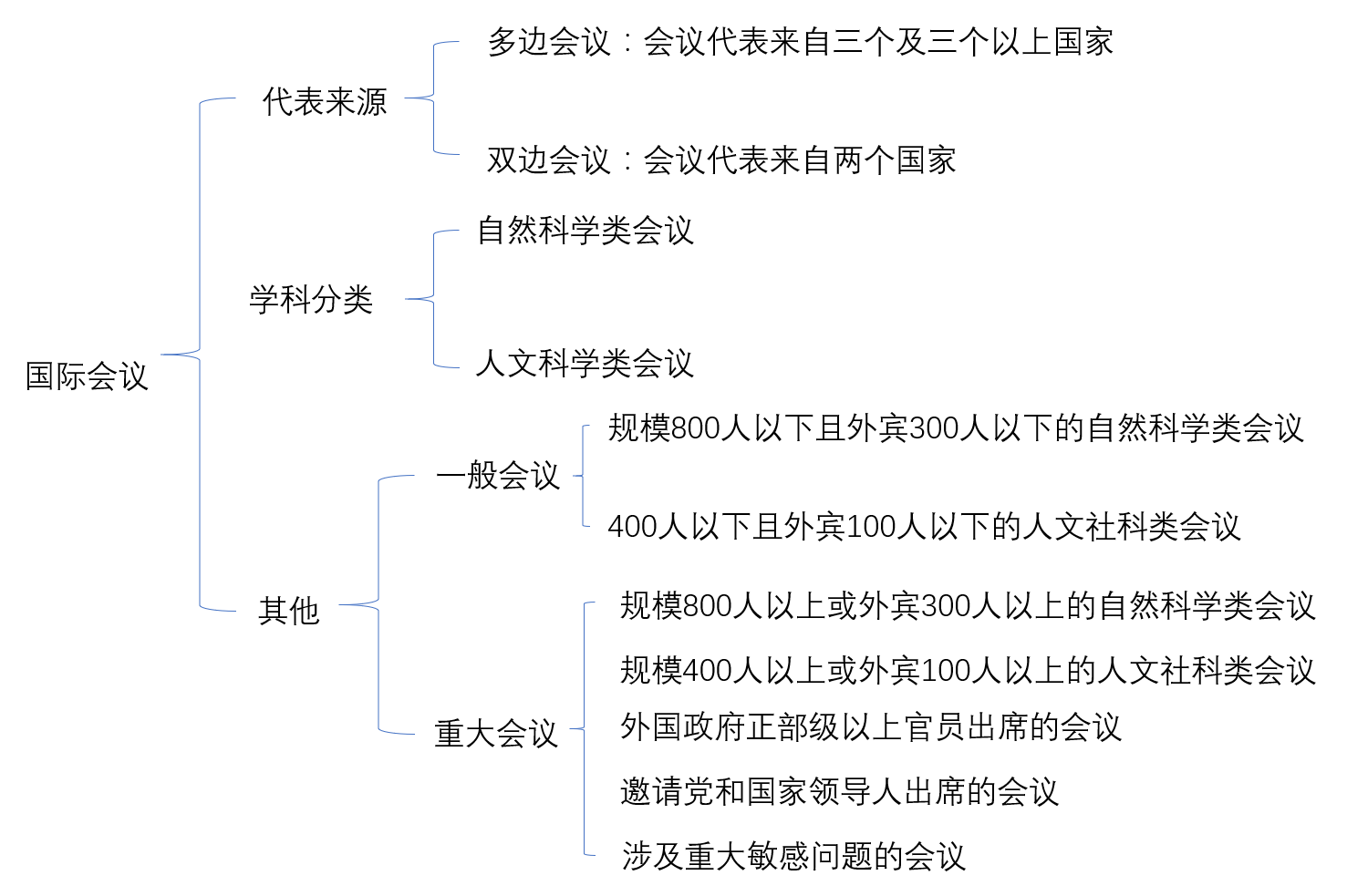 会议申报流程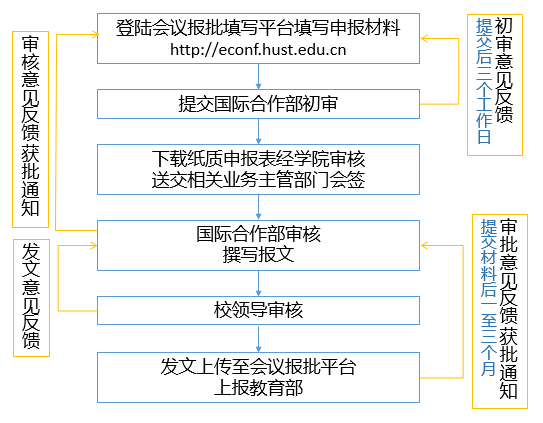 会议预报按教育部规定，需在每年9月底通过“国际会议报批平台”向学校预报次年度国际会议计划，未纳入预报计划的国际会议原则上教育部不再受理申报。外宾人数在30人以下的小型自然科学技术类会议可以不进行预报（但会议必须报批）。会议申报会议申报时间：重大会议最迟应在会议举办前5个月在报批平台填写会议申报材料，一般学术会议最迟应在会议举办前4个月填写会议申报材料，不足3个月无法在报批平台进行填报申请。政要参会：原则上不邀请外国政要、前政要、外国驻华使节参加在华举办的国际会议，如确有必要邀请的，须另文上报教育部。会议名称：不得为提高会议规格，随意使用“峰会”、“国际论坛”、“世界大会”、“高层会议”等称谓。会议举办时间：需写明会议举办的明确日期，并应避免与国家举办的重大国际性活动（如奥运会、世博会等）冲突。会议地点：原则上不得跨地区举办国际会议。在异地举办国际会议，可由会议举办地的单位向其上级主管部门申报审批。如需通过学校上报教育部，需同时提供当地省政府外办出具的无异议函。会议规模及参会人员比例：应注重会议实效，严格控制会议规模，中方与外方参会人员比例一般不超过5:1，系列会议的规模一般不超过往届会议。会议背景：需写明与会议主题相关的召开背景。系列会议还应提供首次会议的举办时间、会议主旨、我校承办会议的背景等。参会名单：应按照国籍分别提供中、外方参会人员名单，除姓名以外，国籍、工作单位、职务/职称均需用中文表示，格式可参考“国际会议报批平台”上的相关表格。会议日程：为确保审批通过，应尽量提供包含会议分议题的具体日程。承办系列会议：如承办国际组织的系列会议，应提供该组织的介绍，如成立时间、主旨、组织机构、对华态度、在华开展的主要活动等。此外还应提供此前三届会议的基本情况，包括举办时间、地点、主题、中外方参会人规模。11、在会议筹备及举办过程中，会议主办单位和学术负责人必须严格把关，做好预案，防止出现敏感问题。其他邀请党和国家领导人的请示需提前20个工作日将报告送达教育部。邀请国外副部级（含）以上参会的请示需提前60天送达教育部。由境外非政府组织赞助的国际会议，申请时需在线提交境外非政府组织简介。会议获批后，需在会前5-10天上传备案函至国际会议报批平台。